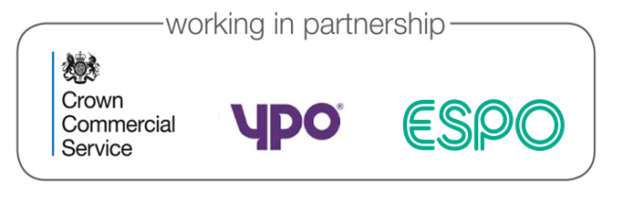 Restricted - CommercialMAIL PROFILE GATHERING TEMPLATEProvision of Postal Goods and/or Services to[insert organisation name]RM1063[CONTRACTING BODY GUIDANCETool Kit 1 is a template designed to help assist you with gathering information regarding your mailing profile.   Once completed, Tool Kit 1 “Mail Profile Gathering” is to be included into Tool Kit 2: “Invitation to Quote”. This document will provide an overview of your postal requirements and provide enough information to enable a “further competition” between the capable framework suppliers.Please complete this document if you have a requirement under Lots 1, 3, 4 or 6. You will not need to complete this document if you have a requirement under Lots 2, 5 or 7.Contracting Bodies must ensure that mail volumes are collated and provided for each collection site.This document is not intended to be a full mail audit and all volumes provided are indicative.Paragraphs that are highlighted in green are for guidance only and will need to be reviewed. Once you have considered the guidance you can remove these prior to issuing your further competition.Paragraphs that are highlighted in yellow require information to be populated. Once the information has been provided you can remove the highlighting.REQUIRED / ESSENTIAL INFORMATION Confirm Your Normal Mail Volume It is important to give an indication of the volumes of mail sent as a letters, large letters or packets as this will impact on the prices paid. It is important to include the overall volumes of Non-Machine readable mail (e.g. handwritten) and Machine readable mail (printed).Please indicate whether your organisation uses a franking machine or a docket account. 	Docket/Franking (please delete as appropriate)DEFINITIONS:The following expressions shall have the following meanings:LOT 1: COLLECTION & DELIVERYLOT 1: COLLECTION & DELIVERYLOT 1: COLLECTION & DELIVERYLOT 1: COLLECTION & DELIVERY - OTHER SERVICESFURTHER INFORMATION RE: BULK MAILINGS:Please indicate whether you send bulk mailings such as marketing/publicity campaigns, annual mail shots e.g. Council Tax letters, health information leaflets, transactional mail.Regular/Planned bulk mailUNPLANNED BULK MAIL:FUTURE CAMPAIGNS BULK MAIL:LOT 3: HYBRID MAIL OFF-SITE SOLUTIONLOT 3: HYBRID MAIL OFF-SITE SOLUTIONLOT 3: HYBRID MAIL OFF-SITE SOLUTIONLOT 3: HYBRID MAIL OFF-SITE SOLUTIONLOT 3: HYBRID MAIL OFF-SITE SOLUTIONLOT 4: INTERNATIONAL MAIL SERVICEAir Mail (non-tracked)LOT 4: INTERNATIONAL MAIL SERVICEAir Mail (tracked)LOT 4: INTERNATIONAL MAIL SERVICEAir Mail (Signature on delivery)LOT 4: INTERNATIONAL MAIL SERVICEInternational Surface MailLOT 6 ON-SITE INBOUND MAIL SOLUTION LOT 6 ON-SITE INBOUND MAIL SOLUTION Response ServicesPlease indicate whether you use any of the following services:COLLECTION SITE DETAILSPlease provide details of the sites from which mail is to be collected: IMPORTANT: Mail volumes should be provided for each collection site by completing a separate Mail Profile Gathering Template..The information gathered on this template may also be used to undertake a demand management examination of mail products used and help organisations to make decisions regarding a move to a different, cheaper product.EXPRESSIONSMEANINGNon – MachinableMail items that cannot be processed by machine but by hand at the suppliers depotMachinableLetter-sized mail to be processed by machine at the suppliers depotUnsortedContracting Body provides a mixed bag of mail for sortation by the supplierSortedDifferent level of sortation completed by the Contracting Body i.e. sorted by 1st / 2nd Class or by post code prior to collection from the supplierOptical Character Recognition (OCR)A mail item with an address that can be read automatically by a sorting machine. The machine reads the printed readable address on a letter, checks the postcode and apply a phosphor barcodeBarcodean item to which you have applied a software-generated BarcodeAdvancedMailmarka barcode which is either a Royal Mail 2D data matrix barcode or a Royal Mail 4-state barcode which contains encoded data and offers Batch level reportingPremiumEquivalent of a 1st Class service 1-2 daysStandardEquivalent of a 2nd Class service 2-4 daysEconomyEquivalent of a 3rd Class service 5-7 daysLarge letter (HighSort)An item which is no larger than 250mm x 25mm x 353mm and no heavier than 750gmsLarge letter (Low Sort)An item which is no larger than 245mm x 10mm x 345mm, no smaller than 162mm x 1mm x 229mm and no heavier than 750gms and no lighter than 10gmsLetter (High Sort) An item which is no larger than 240 mm by 165 mm, no thicker than 5 mm, and no heavier than 100 gramsLetter (Low Sort)An item which is no larger than 240mm x 165mm x 5mm and no smaller than 140mm x 90mm x 0.25mm.Lot 1: Collection & DeliveryLot 1: Collection & DeliveryLot 1: Collection & DeliveryWeightMondayTuesdayWednesdayThursdayFridayCommentsNON MACHINABLE / UNSORTEDPremiumLetterN/ANON MACHINABLE / UNSORTEDPremiumLarge LetterN/ANON MACHINABLE / UNSORTEDPremiumPackets / Small Parcels100gNON MACHINABLE / UNSORTEDPremiumPackets / Small Parcels200gNON MACHINABLE / UNSORTEDPremiumPackets / Small Parcels300gNON MACHINABLE / UNSORTEDPremiumPackets / Small Parcels400gNON MACHINABLE / UNSORTEDPremiumPackets / Small Parcels500gNON MACHINABLE / UNSORTEDPremiumPackets / Small Parcels750gNON MACHINABLE / UNSORTEDPremiumPackets / Small Parcels1000gNON MACHINABLE / UNSORTEDPremiumPackets / Small Parcels2000gNON MACHINABLE / UNSORTEDStandardLetterN/ANON MACHINABLE / UNSORTEDStandardLarge LetterN/ANON MACHINABLE / UNSORTEDStandardPackets / Small Parcels100gNON MACHINABLE / UNSORTEDStandardPackets / Small Parcels200gNON MACHINABLE / UNSORTEDStandardPackets / Small Parcels300gNON MACHINABLE / UNSORTEDStandardPackets / Small Parcels400gNON MACHINABLE / UNSORTEDStandardPackets / Small Parcels500gNON MACHINABLE / UNSORTEDStandardPackets / Small Parcels750gNON MACHINABLE / UNSORTEDStandardPackets / Small Parcels1000gNON MACHINABLE / UNSORTEDStandardPackets / Small Parcels2000gNON MACHINABLE / UNSORTEDEconomyLetterN/ANON MACHINABLE / UNSORTEDEconomyLarge LetterN/ANON MACHINABLE / UNSORTEDEconomyPackets / Small Parcels100gNON MACHINABLE / UNSORTEDEconomyPackets / Small Parcels200gNON MACHINABLE / UNSORTEDEconomyPackets / Small Parcels300gNON MACHINABLE / UNSORTEDEconomyPackets / Small Parcels400gNON MACHINABLE / UNSORTEDEconomyPackets / Small Parcels500gNON MACHINABLE / UNSORTEDEconomyPackets / Small Parcels750gNON MACHINABLE / UNSORTEDEconomyPackets / Small Parcels1000gNON MACHINABLE / UNSORTEDEconomyPackets / Small Parcels2000gLot 1: Collection & DeliveryLot 1: Collection & DeliveryLot 1: Collection & DeliveryLot 1: Collection & DeliveryWeightMondayTuesdayWednesdayThursdayFridayComments MACHINE READABLE / UNSORTEDPremiumLetterBarcodeN/A MACHINE READABLE / UNSORTEDPremiumLetterOptical Character Recognition (OCR)N/A MACHINE READABLE / UNSORTEDPremiumLetterAdvancedN/A MACHINE READABLE / UNSORTEDPremiumLetterMail markN/A MACHINE READABLE / UNSORTEDPremiumLarge LetterBarcodeN/A MACHINE READABLE / UNSORTEDPremiumLarge LetterOptical Character Recognition (OCR)N/A MACHINE READABLE / UNSORTEDPremiumLarge LetterAdvancedN/A MACHINE READABLE / UNSORTEDPremiumLarge LetterMail markN/A MACHINE READABLE / UNSORTEDPremiumPackets / Small ParcelsPackets / Small Parcels100g MACHINE READABLE / UNSORTEDPremiumPackets / Small ParcelsPackets / Small Parcels200g MACHINE READABLE / UNSORTEDPremiumPackets / Small ParcelsPackets / Small Parcels300g MACHINE READABLE / UNSORTEDPremiumPackets / Small ParcelsPackets / Small Parcels400g MACHINE READABLE / UNSORTEDPremiumPackets / Small ParcelsPackets / Small Parcels500g MACHINE READABLE / UNSORTEDPremiumPackets / Small ParcelsPackets / Small Parcels750g MACHINE READABLE / UNSORTEDPremiumPackets / Small ParcelsPackets / Small Parcels1000g MACHINE READABLE / UNSORTEDPremiumPackets / Small ParcelsPackets / Small Parcels2000g MACHINE READABLE / UNSORTEDStandardLetterBarcodeN/A MACHINE READABLE / UNSORTEDStandardLetterOptical Character Recognition (OCR)N/A MACHINE READABLE / UNSORTEDStandardLetterAdvancedN/A MACHINE READABLE / UNSORTEDStandardLetterMail markN/A MACHINE READABLE / UNSORTEDStandardLarge LetterBarcodeN/A MACHINE READABLE / UNSORTEDStandardLarge LetterOptical Character Recognition (OCR)N/A MACHINE READABLE / UNSORTEDStandardLarge LetterAdvancedN/A MACHINE READABLE / UNSORTEDStandardLarge LetterMail markN/A MACHINE READABLE / UNSORTEDStandardPackets / Small ParcelsPackets / Small Parcels100g MACHINE READABLE / UNSORTEDStandardPackets / Small ParcelsPackets / Small Parcels200g MACHINE READABLE / UNSORTEDStandardPackets / Small ParcelsPackets / Small Parcels300g MACHINE READABLE / UNSORTEDStandardPackets / Small ParcelsPackets / Small Parcels400g MACHINE READABLE / UNSORTEDStandardPackets / Small ParcelsPackets / Small Parcels500g MACHINE READABLE / UNSORTEDStandardPackets / Small ParcelsPackets / Small Parcels750g MACHINE READABLE / UNSORTEDStandardPackets / Small ParcelsPackets / Small Parcels1000g MACHINE READABLE / UNSORTEDStandardPackets / Small ParcelsPackets / Small Parcels2000g MACHINE READABLE / UNSORTEDEconomyLetterBarcodeN/A MACHINE READABLE / UNSORTEDEconomyLetterOptical Character Recognition (OCR)N/A MACHINE READABLE / UNSORTEDEconomyLetterAdvancedN/A MACHINE READABLE / UNSORTEDEconomyLetterMail markN/A MACHINE READABLE / UNSORTEDEconomyLarge LetterBarcodeN/A MACHINE READABLE / UNSORTEDEconomyLarge LetterOptical Character Recognition (OCR)N/A MACHINE READABLE / UNSORTEDEconomyLarge LetterAdvancedN/A MACHINE READABLE / UNSORTEDEconomyLarge LetterMail markN/A MACHINE READABLE / UNSORTEDEconomyPackets / Small ParcelsPackets / Small Parcels100g MACHINE READABLE / UNSORTEDEconomyPackets / Small ParcelsPackets / Small Parcels200g MACHINE READABLE / UNSORTEDEconomyPackets / Small ParcelsPackets / Small Parcels300g MACHINE READABLE / UNSORTEDEconomyPackets / Small ParcelsPackets / Small Parcels400g MACHINE READABLE / UNSORTEDEconomyPackets / Small ParcelsPackets / Small Parcels500g MACHINE READABLE / UNSORTEDEconomyPackets / Small ParcelsPackets / Small Parcels750g MACHINE READABLE / UNSORTEDEconomyPackets / Small ParcelsPackets / Small Parcels1000g MACHINE READABLE / UNSORTEDEconomyPackets / Small ParcelsPackets / Small Parcels2000gLot 1: Collection & DeliveryLot 1: Collection & DeliveryLot 1: Collection & DeliveryLot 1: Collection & DeliveryWeightMondayTuesdayWednesdayThursdayFridayComments MACHINE READABLE / SORTEDPremiumLetterBarcodeN/A MACHINE READABLE / SORTEDPremiumLetterOptical Character Recognition (OCR)N/A MACHINE READABLE / SORTEDPremiumLetterAdvancedN/A MACHINE READABLE / SORTEDPremiumLetterMail markN/A MACHINE READABLE / SORTEDPremiumLarge LetterBarcodeN/A MACHINE READABLE / SORTEDPremiumLarge LetterOptical Character Recognition (OCR)N/A MACHINE READABLE / SORTEDPremiumLarge LetterAdvancedN/A MACHINE READABLE / SORTEDPremiumLarge LetterMail markN/A MACHINE READABLE / SORTEDPremiumPackets / Small ParcelsPackets / Small Parcels100g MACHINE READABLE / SORTEDPremiumPackets / Small ParcelsPackets / Small Parcels200g MACHINE READABLE / SORTEDPremiumPackets / Small ParcelsPackets / Small Parcels300g MACHINE READABLE / SORTEDPremiumPackets / Small ParcelsPackets / Small Parcels400g MACHINE READABLE / SORTEDPremiumPackets / Small ParcelsPackets / Small Parcels500g MACHINE READABLE / SORTEDPremiumPackets / Small ParcelsPackets / Small Parcels750g MACHINE READABLE / SORTEDPremiumPackets / Small ParcelsPackets / Small Parcels1000g MACHINE READABLE / SORTEDPremiumPackets / Small ParcelsPackets / Small Parcels2000g MACHINE READABLE / SORTEDStandardLetterBarcodeN/A MACHINE READABLE / SORTEDStandardLetterOptical Character Recognition (OCR)N/A MACHINE READABLE / SORTEDStandardLetterAdvancedN/A MACHINE READABLE / SORTEDStandardLetterMail markN/A MACHINE READABLE / SORTEDStandardLarge LetterBarcodeN/A MACHINE READABLE / SORTEDStandardLarge LetterOptical Character Recognition (OCR)N/A MACHINE READABLE / SORTEDStandardLarge LetterAdvancedN/A MACHINE READABLE / SORTEDStandardLarge LetterMail markN/A MACHINE READABLE / SORTEDStandardPackets / Small ParcelsPackets / Small Parcels100g MACHINE READABLE / SORTEDStandardPackets / Small ParcelsPackets / Small Parcels200g MACHINE READABLE / SORTEDStandardPackets / Small ParcelsPackets / Small Parcels300g MACHINE READABLE / SORTEDStandardPackets / Small ParcelsPackets / Small Parcels400g MACHINE READABLE / SORTEDStandardPackets / Small ParcelsPackets / Small Parcels500g MACHINE READABLE / SORTEDStandardPackets / Small ParcelsPackets / Small Parcels750g MACHINE READABLE / SORTEDStandardPackets / Small ParcelsPackets / Small Parcels1000g MACHINE READABLE / SORTEDStandardPackets / Small ParcelsPackets / Small Parcels2000g MACHINE READABLE / SORTEDEconomyLetterBarcodeN/A MACHINE READABLE / SORTEDEconomyLetterOptical Character Recognition (OCR)N/A MACHINE READABLE / SORTEDEconomyLetterAdvancedN/A MACHINE READABLE / SORTEDEconomyLetterMail markN/A MACHINE READABLE / SORTEDEconomyLarge LetterBarcodeN/A MACHINE READABLE / SORTEDEconomyLarge LetterOptical Character Recognition (OCR)N/A MACHINE READABLE / SORTEDEconomyLarge LetterAdvancedN/A MACHINE READABLE / SORTEDEconomyLarge LetterMail markN/A MACHINE READABLE / SORTEDEconomyPackets / Small ParcelsPackets / Small Parcels100g MACHINE READABLE / SORTEDEconomyPackets / Small ParcelsPackets / Small Parcels200g MACHINE READABLE / SORTEDEconomyPackets / Small ParcelsPackets / Small Parcels300g MACHINE READABLE / SORTEDEconomyPackets / Small ParcelsPackets / Small Parcels400g MACHINE READABLE / SORTEDEconomyPackets / Small ParcelsPackets / Small Parcels500g MACHINE READABLE / SORTEDEconomyPackets / Small ParcelsPackets / Small Parcels750g MACHINE READABLE / SORTEDEconomyPackets / Small ParcelsPackets / Small Parcels1000g MACHINE READABLE / SORTEDEconomyPackets / Small ParcelsPackets / Small Parcels2000gLot 1: Collection & DeliveryLot 1: Collection & DeliveryLot 1: Collection & DeliveryLot 1: Collection & DeliveryWeightMondayTuesdayWednesdayThursdayFridayCommentsCollection feeCollection feeCollection upto 3pmCollection upto 3pmN/ACollection feeCollection feeCollection after 3pmCollection after 3pmN/ACollection feeCollection feeAdhoc: an urgent / un-scheduled collectionAdhoc: an urgent / un-scheduled collectionN/ACollection feeCollection feeExtended Service HoursExtended Service HoursN/AUnaddressed Mail Items (Door-to-Door)PremierPremierLetter0-100gUnaddressed Mail Items (Door-to-Door)PremierPremierLarge Letter0-100gUnaddressed Mail Items (Door-to-Door)PremierPremierLarge Letter101 - 250gUnaddressed Mail Items (Door-to-Door)PremierPremierLarge Letter251 - 500gUnaddressed Mail Items (Door-to-Door)PremierPremierLarge Letter501 - 750gUnaddressed Mail Items (Door-to-Door)StandardStandardLetter0-100gUnaddressed Mail Items (Door-to-Door)StandardStandardLarge Letter0-100gUnaddressed Mail Items (Door-to-Door)StandardStandardLarge Letter101 - 250gUnaddressed Mail Items (Door-to-Door)StandardStandardLarge Letter251 - 500gUnaddressed Mail Items (Door-to-Door)StandardStandardLarge Letter501 - 750gUnaddressed Mail Items (Door-to-Door)EconomyEconomyLetter0-100gUnaddressed Mail Items (Door-to-Door)EconomyEconomyLarge Letter0-100gUnaddressed Mail Items (Door-to-Door)EconomyEconomyLarge Letter101 - 250gUnaddressed Mail Items (Door-to-Door)EconomyEconomyLarge Letter251 - 500gUnaddressed Mail Items (Door-to-Door)EconomyEconomyLarge Letter501 - 750gSecure Mail Items (Tracked)Before 9amBefore 9am Compensation £500 N/ASecure Mail Items (Tracked)Before 9amBefore 9am Compensation £1000 N/ASecure Mail Items (Tracked)Before 9amBefore 9am Compensation £2500 N/ASecure Mail Items (Tracked)Before noonBefore noon Compensation £500 N/ASecure Mail Items (Tracked)Before noonBefore noon Compensation £1000 N/ASecure Mail Items (Tracked)Before noonBefore noon Compensation £2500 N/ASecure Mail Items (Tracked)Before 5pmBefore 5pm Compensation £500 N/ASecure Mail Items (Tracked)Before 5pmBefore 5pm Compensation £1000 N/ASecure Mail Items (Tracked)Before 5pmBefore 5pm Compensation £2500 N/ASecure Mail Items (Tracked)Delivery no signature requiredDelivery no signature required Compensation £500 N/ASecure Mail Items (Tracked)Delivery no signature requiredDelivery no signature required Compensation £1000 N/ASecure Mail Items (Tracked)Delivery no signature requiredDelivery no signature required Compensation £2500 N/ASecure Mail Items (Tracked)Delivery signature requiredDelivery signature required Compensation £500 N/ASecure Mail Items (Tracked)Delivery signature requiredDelivery signature required Compensation £1000 N/ASecure Mail Items (Tracked)Delivery signature requiredDelivery signature required Compensation £2500 N/ASecure Mail Items (Tracked)Delivery including visual proof required (i,e. Photo) Delivery including visual proof required (i,e. Photo)  Compensation £500 N/ASecure Mail Items (Tracked)Delivery including visual proof required (i,e. Photo) Delivery including visual proof required (i,e. Photo)  Compensation £1000 N/ASecure Mail Items (Tracked)Delivery including visual proof required (i,e. Photo) Delivery including visual proof required (i,e. Photo)  Compensation £2500 N/ASecure Mail Items (Proof of Delivery)Delivery no signature requiredDelivery no signature required Compensation £500 N/ASecure Mail Items (Proof of Delivery)Delivery no signature requiredDelivery no signature required Compensation £1000 N/ASecure Mail Items (Proof of Delivery)Delivery no signature requiredDelivery no signature required Compensation £2500 N/ASecure Mail Items (Proof of Delivery)Delivery signature requiredDelivery signature required Compensation £500 N/ASecure Mail Items (Proof of Delivery)Delivery signature requiredDelivery signature required Compensation £1000 N/ASecure Mail Items (Proof of Delivery)Delivery signature requiredDelivery signature required Compensation £2500 N/ASecure Mail Items (Proof of Delivery)Delivery including visual proof required (i,e. Photo or equivalent) Delivery including visual proof required (i,e. Photo or equivalent)  Compensation £500 N/ASecure Mail Items (Proof of Delivery)Delivery including visual proof required (i,e. Photo or equivalent) Delivery including visual proof required (i,e. Photo or equivalent)  Compensation £1000 N/ASecure Mail Items (Proof of Delivery)Delivery including visual proof required (i,e. Photo or equivalent) Delivery including visual proof required (i,e. Photo or equivalent)  Compensation £2500 N/ASecure Mail Items (Proof of Delivery)Cost of extraction from network prior to deliveryCost of extraction from network prior to deliveryCost of extraction from network prior to deliveryN/AExtended Service HoursWeekendsWeekendsWeekendsN/AExtended Service HoursBank HolidaysBank HolidaysBank HolidaysN/AExtended Service Hours7 days (24 hours)7 days (24 hours)7 days (24 hours)N/AExtended Service Hours5 days (24 hours)5 days (24 hours)5 days (24 hours)N/ALOT 1 COLLECTION AND DELIVERYLOT 1 COLLECTION AND DELIVERYVolumesDatesBulk Mail Planned Pre-sorted (Premium)Business mail low sort (70/120)Bulk Mail Planned Pre-sorted (Premium)Business Mail High Sort (700/1400) Bulk Mail Planned Pre-sorted (Standard)Business mail low sort (70/120)Bulk Mail Planned Pre-sorted (Standard)Business Mail High Sort (700/1400) Bulk Mail Planned Pre-sorted (Economy)Business mail low sort (70/120)Bulk Mail Planned Pre-sorted (Economy)Business Mail High Sort (700/1400) Bulk Mail Ad hoc pre-sorted (Premium)Business mail low sort (70/120)Bulk Mail Ad hoc pre-sorted (Premium)Business Mail High Sort (700/1400) Bulk Mail Ad hoc pre-sorted (Standard)Business mail low sort (70/120)Bulk Mail Ad hoc pre-sorted (Standard)Business Mail High Sort (700/1400) Bulk Mail Ad hoc pre-sorted (Economy)Business mail low sort (70/120)Bulk Mail Ad hoc pre-sorted (Economy)Business Mail High Sort (700/1400) Bulk Mail Planned Un-sorted (Premium)Business mail low sort (70/120)Bulk Mail Planned Un-sorted (Premium)Business Mail High Sort (700/1400) Bulk Mail Planned Un-sorted (Standard)Business mail low sort (70/120)Bulk Mail Planned Un-sorted (Standard)Business Mail High Sort (700/1400) Bulk Mail Planned Un-sorted (Economy)Business mail low sort (70/120)Bulk Mail Planned Un-sorted (Economy)Business Mail High Sort (700/1400) Bulk Mail Ad hoc Un-sorted (Premium)Business mail low sort (70/120)Bulk Mail Ad hoc Un-sorted (Premium)Business Mail High Sort (700/1400) Bulk Mail Ad hoc Un-sorted (Standard)Business mail low sort (70/120)Bulk Mail Ad hoc Un-sorted (Standard)Business Mail High Sort (700/1400) Bulk Mail Ad hoc Un-sorted (Economy)Business mail low sort (70/120)Bulk Mail Ad hoc Un-sorted (Economy)Business Mail High Sort (700/1400) LOT 1 COLLECTION AND DELIVERYLOT 1 COLLECTION AND DELIVERYVolumesDatesBulk Mail Planned Pre-sorted (Premium)Business mail low sort (70/120)Bulk Mail Planned Pre-sorted (Premium)Business Mail High Sort (700/1400) Bulk Mail Planned Pre-sorted (Standard)Business mail low sort (70/120)Bulk Mail Planned Pre-sorted (Standard)Business Mail High Sort (700/1400) Bulk Mail Planned Pre-sorted (Economy)Business mail low sort (70/120)Bulk Mail Planned Pre-sorted (Economy)Business Mail High Sort (700/1400) Bulk Mail Ad hoc pre-sorted (Premium)Business mail low sort (70/120)Bulk Mail Ad hoc pre-sorted (Premium)Business Mail High Sort (700/1400) Bulk Mail Ad hoc pre-sorted (Standard)Business mail low sort (70/120)Bulk Mail Ad hoc pre-sorted (Standard)Business Mail High Sort (700/1400) Bulk Mail Ad hoc pre-sorted (Economy)Business mail low sort (70/120)Bulk Mail Ad hoc pre-sorted (Economy)Business Mail High Sort (700/1400) Bulk Mail Planned Un-sorted (Premium)Business mail low sort (70/120)Bulk Mail Planned Un-sorted (Premium)Business Mail High Sort (700/1400) Bulk Mail Planned Un-sorted (Standard)Business mail low sort (70/120)Bulk Mail Planned Un-sorted (Standard)Business Mail High Sort (700/1400) Bulk Mail Planned Un-sorted (Economy)Business mail low sort (70/120)Bulk Mail Planned Un-sorted (Economy)Business Mail High Sort (700/1400) Bulk Mail Ad hoc Un-sorted (Premium)Business mail low sort (70/120)Bulk Mail Ad hoc Un-sorted (Premium)Business Mail High Sort (700/1400) Bulk Mail Ad hoc Un-sorted (Standard)Business mail low sort (70/120)Bulk Mail Ad hoc Un-sorted (Standard)Business Mail High Sort (700/1400) Bulk Mail Ad hoc Un-sorted (Economy)Business mail low sort (70/120)Bulk Mail Ad hoc Un-sorted (Economy)Business Mail High Sort (700/1400) LOT 1 COLLECTION AND DELIVERYLOT 1 COLLECTION AND DELIVERYVolumesDatesBulk Mail Planned Pre-sorted (Premium)Business mail low sort (70/120)Bulk Mail Planned Pre-sorted (Premium)Business Mail High Sort (700/1400) Bulk Mail Planned Pre-sorted (Standard)Business mail low sort (70/120)Bulk Mail Planned Pre-sorted (Standard)Business Mail High Sort (700/1400) Bulk Mail Planned Pre-sorted (Economy)Business mail low sort (70/120)Bulk Mail Planned Pre-sorted (Economy)Business Mail High Sort (700/1400) Bulk Mail Ad hoc pre-sorted (Premium)Business mail low sort (70/120)Bulk Mail Ad hoc pre-sorted (Premium)Business Mail High Sort (700/1400) Bulk Mail Ad hoc pre-sorted (Standard)Business mail low sort (70/120)Bulk Mail Ad hoc pre-sorted (Standard)Business Mail High Sort (700/1400) Bulk Mail Ad hoc pre-sorted (Economy)Business mail low sort (70/120)Bulk Mail Ad hoc pre-sorted (Economy)Business Mail High Sort (700/1400) Bulk Mail Planned Un-sorted (Premium)Business mail low sort (70/120)Bulk Mail Planned Un-sorted (Premium)Business Mail High Sort (700/1400) Bulk Mail Planned Un-sorted (Standard)Business mail low sort (70/120)Bulk Mail Planned Un-sorted (Standard)Business Mail High Sort (700/1400) Bulk Mail Planned Un-sorted (Economy)Business mail low sort (70/120)Bulk Mail Planned Un-sorted (Economy)Business Mail High Sort (700/1400) Bulk Mail Ad hoc Un-sorted (Premium)Business mail low sort (70/120)Bulk Mail Ad hoc Un-sorted (Premium)Business Mail High Sort (700/1400) Bulk Mail Ad hoc Un-sorted (Standard)Business mail low sort (70/120)Bulk Mail Ad hoc Un-sorted (Standard)Business Mail High Sort (700/1400) Bulk Mail Ad hoc Un-sorted (Economy)Business mail low sort (70/120)Bulk Mail Ad hoc Un-sorted (Economy)Business Mail High Sort (700/1400) GOODS AND/OR SERVICESGOODS AND/OR SERVICESWeightUnitMondayTuesdayWednesdayThursdayFridayCommentsPremium Class Postage (1st Class or equivalent Service)PostagePremium Class (1st Class or Equivalent)per itemPremium Class Postage (1st Class or equivalent Service)SortationHigh Sortper itemPremium Class Postage (1st Class or equivalent Service)SortationLow Sortper itemPremium Class Postage (1st Class or equivalent Service) Enclosing Enclosingper itemPremium Class Postage (1st Class or equivalent Service)Volume Related Postage Discount0-999 itemsper 0-999 itemsPremium Class Postage (1st Class or equivalent Service)Volume Related Postage Discount1,000 - 2,499 Itemsper 1,000 - 2,499 ItemsPremium Class Postage (1st Class or equivalent Service)Volume Related Postage Discount2,500  - 9,999 Itemsper 2,500  - 9,999 ItemsPremium Class Postage (1st Class or equivalent Service)Volume Related Postage Discount10,000 - 24,999 Itemsper 10,000 - 24,999 ItemsPremium Class Postage (1st Class or equivalent Service)Volume Related Postage Discount25,000 + Itemsper 25,000 + ItemsPremium Class Postage (1st Class or equivalent Service)Minimum of 90gsm white uncoated envelope CostDL or C5 Envelopeper itemPremium Class Postage (1st Class or equivalent Service)Minimum of 80gsm Paper and PrintingSimplex Mono Sheetper itemPremium Class Postage (1st Class or equivalent Service)Minimum of 80gsm Paper and PrintingSimplex Colour Sheetper itemPremium Class Postage (1st Class or equivalent Service)Minimum of 80gsm Paper and PrintingDuplex Mono Sheetper itemPremium Class Postage (1st Class or equivalent Service)Minimum of 80gsm Paper and PrintingDuplex Colour Sheetper itemPremium Class Postage (1st Class or equivalent Service)InsertPer Insertper itemPremium Class Postage (1st Class or equivalent Service)SoftwarePrice per unitper itemGOODS AND/OR SERVICESGOODS AND/OR SERVICESWeightUnitMondayTuesdayWednesdayThursdayFridayCommentsStandard Class Postage (2nd Class or Equivalent)PostageStandard Class (2nd Class or Equivalent)per itemStandard Class Postage (2nd Class or Equivalent)SortationHigh Sortper itemStandard Class Postage (2nd Class or Equivalent)SortationLow Sortper itemStandard Class Postage (2nd Class or Equivalent) Enclosing Enclosingper itemStandard Class Postage (2nd Class or Equivalent)Volume Related Postage Discount0-999 itemsper 0-999 itemsStandard Class Postage (2nd Class or Equivalent)Volume Related Postage Discount1,000 - 2,499 Itemsper 1,000 - 2,499 ItemsStandard Class Postage (2nd Class or Equivalent)Volume Related Postage Discount2,500  - 9,999 Itemsper 2,500  - 9,999 ItemsStandard Class Postage (2nd Class or Equivalent)Volume Related Postage Discount10,000 - 24,999 Itemsper 10,000 - 24,999 ItemsStandard Class Postage (2nd Class or Equivalent)Volume Related Postage Discount25,000 + Itemsper 25,000 + ItemsStandard Class Postage (2nd Class or Equivalent)Minimum of 90gsm white uncoated envelope CostDL or C5 Envelopeper itemStandard Class Postage (2nd Class or Equivalent)Minimum of 80gsm Paper and PrintingSimplex Mono Sheetper itemStandard Class Postage (2nd Class or Equivalent)Minimum of 80gsm Paper and PrintingSimplex Colour Sheetper itemStandard Class Postage (2nd Class or Equivalent)Minimum of 80gsm Paper and PrintingDuplex Mono Sheetper itemStandard Class Postage (2nd Class or Equivalent)Minimum of 80gsm Paper and PrintingDuplex Colour Sheetper itemStandard Class Postage (2nd Class or Equivalent)InsertPer Insertper insertStandard Class Postage (2nd Class or Equivalent)SoftwarePrice per unitper itemGOODS AND/OR SERVICESGOODS AND/OR SERVICESWeightUnitMondayTuesdayWednesdayThursdayFridayCommentsEconomy Class PostagePostageEconomy classper itemEconomy Class PostageSortationHigh Sortper itemEconomy Class PostageSortationLow Sortper itemEconomy Class Postage Enclosing Enclosingper itemEconomy Class PostageVolume Related Postage Discount0-999 itemsper 0-999 itemsEconomy Class PostageVolume Related Postage Discount1,000 - 2,499 Itemsper 1,000 - 2,499 ItemsEconomy Class PostageVolume Related Postage Discount2,500  - 9,999 Itemsper 2,500  - 9,999 ItemsEconomy Class PostageVolume Related Postage Discount10,000 - 24,999 Itemsper 10,000 - 24,999 ItemsEconomy Class PostageVolume Related Postage Discount25,000 + Itemsper 25,000 + ItemsEconomy Class PostageMinimum of 90gsm white uncoated envelope CostDL or C5 Envelopeper itemEconomy Class PostageMinimum of 80gsm Paper and PrintingSimplex Mono Sheetper itemEconomy Class PostageMinimum of 80gsm Paper and PrintingSimplex Colour Sheetper itemEconomy Class PostageMinimum of 80gsm Paper and PrintingDuplex Mono Sheetper itemEconomy Class PostageMinimum of 80gsm Paper and PrintingDuplex Colour Sheetper itemEconomy Class PostageInsertPer Insertper insertEconomy Class PostageSoftwarePrice per unitper itemGOODS AND/OR SERVICESGOODS AND/OR SERVICESWeightUnitMondayTuesdayWednesdayThursdayFridayCommentsMarketing Postcards/Postcard CorrespondencePostagePremium Class (1st Class or equivalentper itemMarketing Postcards/Postcard CorrespondenceSortationHigh Sortper itemMarketing Postcards/Postcard CorrespondenceSortationLow Sortper itemMarketing Postcards/Postcard CorrespondenceVolume Related Postage Discount0-999 itemsper 0-999 itemsMarketing Postcards/Postcard CorrespondenceVolume Related Postage Discount1,000 - 2,499 Itemsper 1,000 - 2,499 ItemsMarketing Postcards/Postcard CorrespondenceVolume Related Postage Discount2,500  - 9,999 Itemsper 2,500  - 9,999 ItemsMarketing Postcards/Postcard CorrespondenceVolume Related Postage Discount10,000 - 24,999 Itemsper 10,000 - 24,999 ItemsMarketing Postcards/Postcard CorrespondenceVolume Related Postage Discount25,000 + Itemsper 25,000 + ItemsMarketing Postcards/Postcard CorrespondencePostageStandard Class (2nd Class or Equivalent)per itemMarketing Postcards/Postcard CorrespondenceVolume Related Postage Discount0-999 itemsper 0-999 itemsMarketing Postcards/Postcard CorrespondenceVolume Related Postage Discount1,000 - 2,499 Itemsper 1,000 - 2,499 ItemsMarketing Postcards/Postcard CorrespondenceVolume Related Postage Discount2,500  - 9,999 Itemsper 2,500  - 9,999 ItemsMarketing Postcards/Postcard CorrespondenceVolume Related Postage Discount10,000 - 24,999 Itemsper 10,000 - 24,999 ItemsMarketing Postcards/Postcard CorrespondenceVolume Related Postage Discount25,000 + Itemsper 25,000 + ItemsMarketing Postcards/Postcard CorrespondencePostageEconomy Classper itemMarketing Postcards/Postcard CorrespondenceVolume Related Postage Discount0-999 itemsper 0-999 itemsMarketing Postcards/Postcard CorrespondenceVolume Related Postage Discount1,000 - 2,499 Itemsper 1,000 - 2,499 ItemsMarketing Postcards/Postcard CorrespondenceVolume Related Postage Discount2,500  - 9,999 Itemsper 2,500  - 9,999 ItemsMarketing Postcards/Postcard CorrespondenceVolume Related Postage Discount10,000 - 24,999 Itemsper 10,000 - 24,999 ItemsMarketing Postcards/Postcard CorrespondenceVolume Related Postage Discount25,000 + Itemsper 25,000 + ItemsMarketing Postcards/Postcard CorrespondencePostcardPrice per unit up to 350gsmper itemMarketing Postcards/Postcard CorrespondencePrint CostSimplex Design Monoper itemMarketing Postcards/Postcard CorrespondencePrint CostSimplex Design Colourper itemMarketing Postcards/Postcard CorrespondencePrint CostDuplex Design Monoper itemMarketing Postcards/Postcard CorrespondencePrint CostDuplex Design Colourper itemMarketing Postcards/Postcard CorrespondencePrint CostGloss Finishper itemMarketing Postcards/Postcard CorrespondenceSoftwarePrice per unit per itemGOODS AND/OR SERVICESGOODS AND/OR SERVICESWeightUnitMondayTuesdayWednesdayThursdayFridayCommentsAdditional Charges:Charge for bespoke paper requirement i.e. Pastel or coloured paperPer Sheetper itemAdditional Charges:Charge for incorporating Pre-printed MaterialLeafletper itemAdditional Charges:Charge for incorporating Pre-printed MaterialMapper itemAdditional Charges:Charge for incorporating Pre-printed MaterialBusiness Reply Envelopeper itemAdditional Charges:Charge for incorporating Pre-printed MaterialBooklet/Pamphletper itemAdditional Charges:Charge for printing address on solid, non-window envelopePer envelopeper envelopeAdditional Charges:Charge for printing return address on envelopePer envelopeper envelopeAdditional Charges:SurchargesOversized items i.e. A4 (or anything above 16 pages)per itemAdditional Charges:International MailEU Destinationsper itemAdditional Charges:International MailNon-EU Destinationsper itemAdditional Charges:International MailRest of the world Destinationsper itemAdditional Charges:Do not return envelopesDo not return envelopesper itemAdditional Charges:Secure disposal of return items Secure disposal of return items per itemSet Up Costs:Modular system enhancement bolt-on'sConsolidation of Mail piecesSet Up Costs:Modular system enhancement bolt-on'sSMS (UK)per itemSet Up Costs:Modular system enhancement bolt-on'sUnlimited SMS (UK)per monthSet Up Costs:Modular system enhancement bolt-on'sFair usage capcap limitSet Up Costs:Modular system enhancement bolt-on'sSMS (International)per itemSet Up Costs:Modular system enhancement bolt-on'sUnlimited SMS (International)per monthSet Up Costs:Modular system enhancement bolt-on'sFair usage capcap limitSet Up Costs:Modular system enhancement bolt-on'sEmailper itemSet Up Costs:Modular system enhancement bolt-on'sWeb-Portalper monthSet Up Costs:TemplateAmendmentper itemSet Up Costs:TemplateNumber of templates provided Free of ChargenumberSet Up Costs:TemplateAdditional template cost per unitper itemSet Up Costs:TemplateGraphic Redraw (i.e. map etc.)per itemSet Up Costs:TrainingPer sessionSet Up Costs:Software maintenance charge (customer location)per annumSet Up Costs:Archive Servicesper itemSet Up Costs:Data cleansing and address managementper itemSet Up Costs:Consultation day rate (maximum ceiling price)per dayGOODS AND/OR SERVICESGOODS AND/OR SERVICESWeightMondayTuesdayWednesdayThursdayFridayCommentsAir Mail (non-tracked) 
Zero sort (unsorted)Air Mail (non-tracked) 
Zero sort (unsorted)0-10gAir Mail (non-tracked) 
Zero sort (unsorted)Air Mail (non-tracked) 
Zero sort (unsorted)11-20gAir Mail (non-tracked) 
Zero sort (unsorted)Air Mail (non-tracked) 
Zero sort (unsorted)21-40gAir Mail (non-tracked) 
Zero sort (unsorted)Air Mail (non-tracked) 
Zero sort (unsorted)41-60gAir Mail (non-tracked) 
Zero sort (unsorted)Air Mail (non-tracked) 
Zero sort (unsorted)61-80gAir Mail (non-tracked) 
Zero sort (unsorted)Air Mail (non-tracked) 
Zero sort (unsorted)81-100gAir Mail (non-tracked) 
Zero sort (unsorted)Air Mail (non-tracked) 
Zero sort (unsorted)101-250gAir Mail (non-tracked) 
Zero sort (unsorted)Air Mail (non-tracked) 
Zero sort (unsorted)251-500gAir Mail (non-tracked) 
Zero sort (unsorted)Air Mail (non-tracked) 
Zero sort (unsorted)501-750gAir Mail (non-tracked) 
Zero sort (unsorted)Air Mail (non-tracked) 
Zero sort (unsorted)751-1kgAir Mail (non-tracked) 
Zero sort (unsorted)Air Mail (non-tracked) 
Zero sort (unsorted)1kgAir Mail (non-tracked) 
Zero sort (unsorted)Air Mail (non-tracked) 
Zero sort (unsorted)1-1.25kgAir Mail (non-tracked) 
Zero sort (unsorted)Air Mail (non-tracked) 
Zero sort (unsorted)1.2501-1.5kgAir Mail (non-tracked) 
Zero sort (unsorted)Air Mail (non-tracked) 
Zero sort (unsorted)1.501-1.75kgAir Mail (non-tracked) 
Zero sort (unsorted)Air Mail (non-tracked) 
Zero sort (unsorted)1.7501-2kgCountry SortAir Mail (non-tracked)
High Sorted0-10gCountry SortAir Mail (non-tracked)
High Sorted11-20gCountry SortAir Mail (non-tracked)
High Sorted21-40gCountry SortAir Mail (non-tracked)
High Sorted41-60gCountry SortAir Mail (non-tracked)
High Sorted61-80gCountry SortAir Mail (non-tracked)
High Sorted81-100gCountry SortAir Mail (non-tracked)
High Sorted101-250gCountry SortAir Mail (non-tracked)
High Sorted251-500gCountry SortAir Mail (non-tracked)
High Sorted501-750gCountry SortAir Mail (non-tracked)
High Sorted751-1kgCountry SortAir Mail (non-tracked)
High Sorted1kgCountry SortAir Mail (non-tracked)
High Sorted1-1.25kgCountry SortAir Mail (non-tracked)
High Sorted1.2501-1.5kgCountry SortAir Mail (non-tracked)
High Sorted1.501-1.75kgCountry SortAir Mail (non-tracked)
High Sorted1.7501-2kgCountry SortAir Mail (non-tracked)
Low Sorted0-10gCountry SortAir Mail (non-tracked)
Low Sorted11-20gCountry SortAir Mail (non-tracked)
Low Sorted21-40gCountry SortAir Mail (non-tracked)
Low Sorted41-60gCountry SortAir Mail (non-tracked)
Low Sorted61-80gCountry SortAir Mail (non-tracked)
Low Sorted81-100gCountry SortAir Mail (non-tracked)
Low Sorted101-250gCountry SortAir Mail (non-tracked)
Low Sorted251-500gCountry SortAir Mail (non-tracked)
Low Sorted501-750gCountry SortAir Mail (non-tracked)
Low Sorted751-1kgCountry SortAir Mail (non-tracked)
Low Sorted1kgCountry SortAir Mail (non-tracked)
Low Sorted1-1.25kgCountry SortAir Mail (non-tracked)
Low Sorted1.2501-1.5kgCountry SortAir Mail (non-tracked)
Low Sorted1.501-1.75kgCountry SortAir Mail (non-tracked)
Low Sorted1.7501-2kgAir Mail (non-tracked) Destination SortedAir Mail (non-tracked) Destination Sorted0-10gAir Mail (non-tracked) Destination SortedAir Mail (non-tracked) Destination Sorted11-20gAir Mail (non-tracked) Destination SortedAir Mail (non-tracked) Destination Sorted21-40gAir Mail (non-tracked) Destination SortedAir Mail (non-tracked) Destination Sorted41-60gAir Mail (non-tracked) Destination SortedAir Mail (non-tracked) Destination Sorted61-80gAir Mail (non-tracked) Destination SortedAir Mail (non-tracked) Destination Sorted81-100gAir Mail (non-tracked) Destination SortedAir Mail (non-tracked) Destination Sorted101-250gAir Mail (non-tracked) Destination SortedAir Mail (non-tracked) Destination Sorted251-500gAir Mail (non-tracked) Destination SortedAir Mail (non-tracked) Destination Sorted501-750gAir Mail (non-tracked) Destination SortedAir Mail (non-tracked) Destination Sorted751-1kgAir Mail (non-tracked) Destination SortedAir Mail (non-tracked) Destination Sorted1kgAir Mail (non-tracked) Destination SortedAir Mail (non-tracked) Destination Sorted1-1.25kgAir Mail (non-tracked) Destination SortedAir Mail (non-tracked) Destination Sorted1.2501-1.5kgAir Mail (non-tracked) Destination SortedAir Mail (non-tracked) Destination Sorted1.501-1.75kgAir Mail (non-tracked) Destination SortedAir Mail (non-tracked) Destination Sorted1.7501-2kgGOODS AND/OR SERVICESGOODS AND/OR SERVICESWeightMondayTuesdayWednesdayThursdayFridayCommentsAir Mail (tracked) 
Zero sort (unsorted)Air Mail (tracked) 
Zero sort (unsorted)0-10gAir Mail (tracked) 
Zero sort (unsorted)Air Mail (tracked) 
Zero sort (unsorted)11-20gAir Mail (tracked) 
Zero sort (unsorted)Air Mail (tracked) 
Zero sort (unsorted)21-40gAir Mail (tracked) 
Zero sort (unsorted)Air Mail (tracked) 
Zero sort (unsorted)41-60gAir Mail (tracked) 
Zero sort (unsorted)Air Mail (tracked) 
Zero sort (unsorted)61-80gAir Mail (tracked) 
Zero sort (unsorted)Air Mail (tracked) 
Zero sort (unsorted)81-100gAir Mail (tracked) 
Zero sort (unsorted)Air Mail (tracked) 
Zero sort (unsorted)101-250gAir Mail (tracked) 
Zero sort (unsorted)Air Mail (tracked) 
Zero sort (unsorted)251-500gAir Mail (tracked) 
Zero sort (unsorted)Air Mail (tracked) 
Zero sort (unsorted)501-750gAir Mail (tracked) 
Zero sort (unsorted)Air Mail (tracked) 
Zero sort (unsorted)751-1kgAir Mail (tracked) 
Zero sort (unsorted)Air Mail (tracked) 
Zero sort (unsorted)1kgAir Mail (tracked) 
Zero sort (unsorted)Air Mail (tracked) 
Zero sort (unsorted)1-1.25kgAir Mail (tracked) 
Zero sort (unsorted)Air Mail (tracked) 
Zero sort (unsorted)1.2501-1.5kgAir Mail (tracked) 
Zero sort (unsorted)Air Mail (tracked) 
Zero sort (unsorted)1.501-1.75kgAir Mail (tracked) 
Zero sort (unsorted)Air Mail (tracked) 
Zero sort (unsorted)1.7501-2kgCountry SortAir Mail (tracked)
High Sorted0-10gCountry SortAir Mail (tracked)
High Sorted11-20gCountry SortAir Mail (tracked)
High Sorted21-40gCountry SortAir Mail (tracked)
High Sorted41-60gCountry SortAir Mail (tracked)
High Sorted61-80gCountry SortAir Mail (tracked)
High Sorted81-100gCountry SortAir Mail (tracked)
High Sorted101-250gCountry SortAir Mail (tracked)
High Sorted251-500gCountry SortAir Mail (tracked)
High Sorted501-750gCountry SortAir Mail (tracked)
High Sorted751-1kgCountry SortAir Mail (tracked)
High Sorted1kgCountry SortAir Mail (tracked)
High Sorted1-1.25kgCountry SortAir Mail (tracked)
High Sorted1.2501-1.5kgCountry SortAir Mail (tracked)
High Sorted1.501-1.75kgCountry SortAir Mail (tracked)
High Sorted1.7501-2kgCountry SortAir Mail (tracked)
Low Sorted0-10gCountry SortAir Mail (tracked)
Low Sorted11-20gCountry SortAir Mail (tracked)
Low Sorted21-40gCountry SortAir Mail (tracked)
Low Sorted41-60gCountry SortAir Mail (tracked)
Low Sorted61-80gCountry SortAir Mail (tracked)
Low Sorted81-100gCountry SortAir Mail (tracked)
Low Sorted101-250gCountry SortAir Mail (tracked)
Low Sorted251-500gCountry SortAir Mail (tracked)
Low Sorted501-750gCountry SortAir Mail (tracked)
Low Sorted751-1kgCountry SortAir Mail (tracked)
Low Sorted1kgCountry SortAir Mail (tracked)
Low Sorted1-1.25kgCountry SortAir Mail (tracked)
Low Sorted1.2501-1.5kgCountry SortAir Mail (tracked)
Low Sorted1.501-1.75kgCountry SortAir Mail (tracked)
Low Sorted1.7501-2kgAir Mail (tracked) Destination SortedAir Mail (tracked) Destination Sorted0-10gAir Mail (tracked) Destination SortedAir Mail (tracked) Destination Sorted11-20gAir Mail (tracked) Destination SortedAir Mail (tracked) Destination Sorted21-40gAir Mail (tracked) Destination SortedAir Mail (tracked) Destination Sorted41-60gAir Mail (tracked) Destination SortedAir Mail (tracked) Destination Sorted61-80gAir Mail (tracked) Destination SortedAir Mail (tracked) Destination Sorted81-100gAir Mail (tracked) Destination SortedAir Mail (tracked) Destination Sorted101-250gAir Mail (tracked) Destination SortedAir Mail (tracked) Destination Sorted251-500gAir Mail (tracked) Destination SortedAir Mail (tracked) Destination Sorted501-750gAir Mail (tracked) Destination SortedAir Mail (tracked) Destination Sorted751-1kgAir Mail (tracked) Destination SortedAir Mail (tracked) Destination Sorted1kgAir Mail (tracked) Destination SortedAir Mail (tracked) Destination Sorted1-1.25kgAir Mail (tracked) Destination SortedAir Mail (tracked) Destination Sorted1.2501-1.5kgAir Mail (tracked) Destination SortedAir Mail (tracked) Destination Sorted1.501-1.75kgAir Mail (tracked) Destination SortedAir Mail (tracked) Destination Sorted1.7501-2kgGOODS AND/OR SERVICESGOODS AND/OR SERVICESWeightMondayTuesdayWednesdayThursdayFridayCommentsAir Mail 
(Signature on delivery)
Zero sort (unsorted)Air Mail 
(Signature on delivery)
Zero sort (unsorted)0-10gAir Mail 
(Signature on delivery)
Zero sort (unsorted)Air Mail 
(Signature on delivery)
Zero sort (unsorted)11-20gAir Mail 
(Signature on delivery)
Zero sort (unsorted)Air Mail 
(Signature on delivery)
Zero sort (unsorted)21-40gAir Mail 
(Signature on delivery)
Zero sort (unsorted)Air Mail 
(Signature on delivery)
Zero sort (unsorted)41-60gAir Mail 
(Signature on delivery)
Zero sort (unsorted)Air Mail 
(Signature on delivery)
Zero sort (unsorted)61-80gAir Mail 
(Signature on delivery)
Zero sort (unsorted)Air Mail 
(Signature on delivery)
Zero sort (unsorted)81-100gAir Mail 
(Signature on delivery)
Zero sort (unsorted)Air Mail 
(Signature on delivery)
Zero sort (unsorted)101-250gAir Mail 
(Signature on delivery)
Zero sort (unsorted)Air Mail 
(Signature on delivery)
Zero sort (unsorted)251-500gAir Mail 
(Signature on delivery)
Zero sort (unsorted)Air Mail 
(Signature on delivery)
Zero sort (unsorted)501-750gAir Mail 
(Signature on delivery)
Zero sort (unsorted)Air Mail 
(Signature on delivery)
Zero sort (unsorted)751-1kgAir Mail 
(Signature on delivery)
Zero sort (unsorted)Air Mail 
(Signature on delivery)
Zero sort (unsorted)1kgAir Mail 
(Signature on delivery)
Zero sort (unsorted)Air Mail 
(Signature on delivery)
Zero sort (unsorted)1-1.25kgAir Mail 
(Signature on delivery)
Zero sort (unsorted)Air Mail 
(Signature on delivery)
Zero sort (unsorted)1.2501-1.5kgAir Mail 
(Signature on delivery)
Zero sort (unsorted)Air Mail 
(Signature on delivery)
Zero sort (unsorted)1.501-1.75kgAir Mail 
(Signature on delivery)
Zero sort (unsorted)Air Mail 
(Signature on delivery)
Zero sort (unsorted)1.7501-2kgCountry SortAir Mail 
(Signature on delivery)
High Sorted0-10gCountry SortAir Mail 
(Signature on delivery)
High Sorted11-20gCountry SortAir Mail 
(Signature on delivery)
High Sorted21-40gCountry SortAir Mail 
(Signature on delivery)
High Sorted41-60gCountry SortAir Mail 
(Signature on delivery)
High Sorted61-80gCountry SortAir Mail 
(Signature on delivery)
High Sorted81-100gCountry SortAir Mail 
(Signature on delivery)
High Sorted101-250gCountry SortAir Mail 
(Signature on delivery)
High Sorted251-500gCountry SortAir Mail 
(Signature on delivery)
High Sorted501-750gCountry SortAir Mail 
(Signature on delivery)
High Sorted751-1kgCountry SortAir Mail 
(Signature on delivery)
High Sorted1kgCountry SortAir Mail 
(Signature on delivery)
High Sorted1-1.25kgCountry SortAir Mail 
(Signature on delivery)
High Sorted1.2501-1.5kgCountry SortAir Mail 
(Signature on delivery)
High Sorted1.501-1.75kgCountry SortAir Mail 
(Signature on delivery)
High Sorted1.7501-2kgCountry SortAir Mail 
(Signature on delivery)
Low Sorted0-10gCountry SortAir Mail 
(Signature on delivery)
Low Sorted11-20gCountry SortAir Mail 
(Signature on delivery)
Low Sorted21-40gCountry SortAir Mail 
(Signature on delivery)
Low Sorted41-60gCountry SortAir Mail 
(Signature on delivery)
Low Sorted61-80gCountry SortAir Mail 
(Signature on delivery)
Low Sorted81-100gCountry SortAir Mail 
(Signature on delivery)
Low Sorted101-250gCountry SortAir Mail 
(Signature on delivery)
Low Sorted251-500gCountry SortAir Mail 
(Signature on delivery)
Low Sorted501-750gCountry SortAir Mail 
(Signature on delivery)
Low Sorted751-1kgCountry SortAir Mail 
(Signature on delivery)
Low Sorted1kgCountry SortAir Mail 
(Signature on delivery)
Low Sorted1-1.25kgCountry SortAir Mail 
(Signature on delivery)
Low Sorted1.2501-1.5kgCountry SortAir Mail 
(Signature on delivery)
Low Sorted1.501-1.75kgCountry SortAir Mail 
(Signature on delivery)
Low Sorted1.7501-2kgAir Mail 
(Signature on delivery) 
Destination SortedAir Mail 
(Signature on delivery) 
Destination Sorted0-10gAir Mail 
(Signature on delivery) 
Destination SortedAir Mail 
(Signature on delivery) 
Destination Sorted11-20gAir Mail 
(Signature on delivery) 
Destination SortedAir Mail 
(Signature on delivery) 
Destination Sorted21-40gAir Mail 
(Signature on delivery) 
Destination SortedAir Mail 
(Signature on delivery) 
Destination Sorted41-60gAir Mail 
(Signature on delivery) 
Destination SortedAir Mail 
(Signature on delivery) 
Destination Sorted61-80gAir Mail 
(Signature on delivery) 
Destination SortedAir Mail 
(Signature on delivery) 
Destination Sorted81-100gAir Mail 
(Signature on delivery) 
Destination SortedAir Mail 
(Signature on delivery) 
Destination Sorted101-250gAir Mail 
(Signature on delivery) 
Destination SortedAir Mail 
(Signature on delivery) 
Destination Sorted251-500gAir Mail 
(Signature on delivery) 
Destination SortedAir Mail 
(Signature on delivery) 
Destination Sorted501-750gAir Mail 
(Signature on delivery) 
Destination SortedAir Mail 
(Signature on delivery) 
Destination Sorted751-1kgAir Mail 
(Signature on delivery) 
Destination SortedAir Mail 
(Signature on delivery) 
Destination Sorted1kgAir Mail 
(Signature on delivery) 
Destination SortedAir Mail 
(Signature on delivery) 
Destination Sorted1-1.25kgAir Mail 
(Signature on delivery) 
Destination SortedAir Mail 
(Signature on delivery) 
Destination Sorted1.2501-1.5kgAir Mail 
(Signature on delivery) 
Destination SortedAir Mail 
(Signature on delivery) 
Destination Sorted1.501-1.75kgAir Mail 
(Signature on delivery) 
Destination SortedAir Mail 
(Signature on delivery) 
Destination Sorted1.7501-2kgGOODS AND/OR SERVICESGOODS AND/OR SERVICESWeightMondayTuesdayWednesdayThursdayFridayCommentsInternational Surface Mail 
Zero sort (unsorted)International Surface Mail 
Zero sort (unsorted)0-10gInternational Surface Mail 
Zero sort (unsorted)International Surface Mail 
Zero sort (unsorted)11-20gInternational Surface Mail 
Zero sort (unsorted)International Surface Mail 
Zero sort (unsorted)21-40gInternational Surface Mail 
Zero sort (unsorted)International Surface Mail 
Zero sort (unsorted)41-60gInternational Surface Mail 
Zero sort (unsorted)International Surface Mail 
Zero sort (unsorted)61-80gInternational Surface Mail 
Zero sort (unsorted)International Surface Mail 
Zero sort (unsorted)81-100gInternational Surface Mail 
Zero sort (unsorted)International Surface Mail 
Zero sort (unsorted)101-250gInternational Surface Mail 
Zero sort (unsorted)International Surface Mail 
Zero sort (unsorted)251-500gInternational Surface Mail 
Zero sort (unsorted)International Surface Mail 
Zero sort (unsorted)501-750gInternational Surface Mail 
Zero sort (unsorted)International Surface Mail 
Zero sort (unsorted)751-1kgInternational Surface Mail 
Zero sort (unsorted)International Surface Mail 
Zero sort (unsorted)1kgInternational Surface Mail 
Zero sort (unsorted)International Surface Mail 
Zero sort (unsorted)1-1.25kgInternational Surface Mail 
Zero sort (unsorted)International Surface Mail 
Zero sort (unsorted)1.2501-1.5kgInternational Surface Mail 
Zero sort (unsorted)International Surface Mail 
Zero sort (unsorted)1.501-1.75kgInternational Surface Mail 
Zero sort (unsorted)International Surface Mail 
Zero sort (unsorted)1.7501-2kgCountry SortInternational Surface Mail
High Sorted0-10gCountry SortInternational Surface Mail
High Sorted11-20gCountry SortInternational Surface Mail
High Sorted21-40gCountry SortInternational Surface Mail
High Sorted41-60gCountry SortInternational Surface Mail
High Sorted61-80gCountry SortInternational Surface Mail
High Sorted81-100gCountry SortInternational Surface Mail
High Sorted101-250gCountry SortInternational Surface Mail
High Sorted251-500gCountry SortInternational Surface Mail
High Sorted501-750gCountry SortInternational Surface Mail
High Sorted751-1kgCountry SortInternational Surface Mail
High Sorted1kgCountry SortInternational Surface Mail
High Sorted1-1.25kgCountry SortInternational Surface Mail
High Sorted1.2501-1.5kgCountry SortInternational Surface Mail
High Sorted1.501-1.75kgCountry SortInternational Surface Mail
High Sorted1.7501-2kgCountry SortInternational Surface Mail
Low Sorted0-10gCountry SortInternational Surface Mail
Low Sorted11-20gCountry SortInternational Surface Mail
Low Sorted21-40gCountry SortInternational Surface Mail
Low Sorted41-60gCountry SortInternational Surface Mail
Low Sorted61-80gCountry SortInternational Surface Mail
Low Sorted81-100gCountry SortInternational Surface Mail
Low Sorted101-250gCountry SortInternational Surface Mail
Low Sorted251-500gCountry SortInternational Surface Mail
Low Sorted501-750gCountry SortInternational Surface Mail
Low Sorted751-1kgCountry SortInternational Surface Mail
Low Sorted1kgCountry SortInternational Surface Mail
Low Sorted1-1.25kgCountry SortInternational Surface Mail
Low Sorted1.2501-1.5kgCountry SortInternational Surface Mail
Low Sorted1.501-1.75kgCountry SortInternational Surface Mail
Low Sorted1.7501-2kgInternational Surface Mail Destination SortedInternational Surface Mail Destination Sorted0-10gInternational Surface Mail Destination SortedInternational Surface Mail Destination Sorted11-20gInternational Surface Mail Destination SortedInternational Surface Mail Destination Sorted21-40gInternational Surface Mail Destination SortedInternational Surface Mail Destination Sorted41-60gInternational Surface Mail Destination SortedInternational Surface Mail Destination Sorted61-80gInternational Surface Mail Destination SortedInternational Surface Mail Destination Sorted81-100gInternational Surface Mail Destination SortedInternational Surface Mail Destination Sorted101-250gInternational Surface Mail Destination SortedInternational Surface Mail Destination Sorted251-500gInternational Surface Mail Destination SortedInternational Surface Mail Destination Sorted501-750gInternational Surface Mail Destination SortedInternational Surface Mail Destination Sorted751-1kgInternational Surface Mail Destination SortedInternational Surface Mail Destination Sorted1kgInternational Surface Mail Destination SortedInternational Surface Mail Destination Sorted1-1.25kgInternational Surface Mail Destination SortedInternational Surface Mail Destination Sorted1.2501-1.5kgInternational Surface Mail Destination SortedInternational Surface Mail Destination Sorted1.501-1.75kgInternational Surface Mail Destination SortedInternational Surface Mail Destination Sorted1.7501-2kgGOODS AND/OR SERVICESGOODS AND/OR SERVICESUnitMondayTuesdayWednesdayThursdayFridayCommentsTimed Delivery Services6 MonthsPer itemTimed Delivery Services12 MonthsPer itemPre-Sorted DeliveriesBy OfficePer itemPre-Sorted DeliveriesBy FloorPer itemPre-Sorted DeliveriesBy DepartmentPer itemPre-Sorted DeliveriesBy RecipientPer itemTracking/Signed-For ServicesTracking/Signed-For ServicesPer ItemPost Opening ServicesPost Opening ServicesPer itemSoftwarePurchase FeePer itemMaintenance and SupportMaintenance and SupportPer annum24 hour / 7 day Support ServicesUpgradePer item24 hour / 7 day Support ServicesSupportPer itemEmployee trainingOn-sitePer itemEmployee trainingOff-sitePer itemMail Screening ServicesStandard servicePer itemMail Screening ServicesSecure ServicePer itemMail Screening ServicesEnhanced SecurityPer itemMail Screening ServicesCanine ScreeningPer itemMail Screening ServicesDisposal and Destruction ChargePer itemMail Screening ServicesDisposal and Destruction (Enhanced Security)Per itemExtended Service HoursWeekendsPer itemExtended Service HoursBank HolidaysPer itemExtended Service Hours7 days (24 hours)Per itemExtended Service Hours5 days (24 hours)Per itemSERVICEMONTHLY VOLUMESBusiness Response StandardBusiness Response PlusBusiness Response FreepostPO Box or equivalentSelectapost or equivalentContact NameSite AddressCollection Times RequiredVehicular access/RestrictionsMr SmithExample1, Hyde StreetNowhere Town1XX 2XX12.0014:0018:3020.00Enter max vehicle size or other site restrictions which may impact on collection.